ГЛАВАСамойловского муниципального района Саратовской областиПОСТАНОВЛЕНИЕ16.10.2023  № 13-гО назначении публичных слушаний по проекту Правил землепользования и застройки Песчанского муниципального образованияВ соответствии со ст. 31 Градостроительного кодекса РФ, ст. 28 Федерального закона от 06 октября 2003 года №131-ФЗ «Об общих принципах организации местного самоуправления в Российской Федерации», руководствуясь Уставом Самойловского муниципального района Саратовской области, Положением о публичных слушаниях, общественных обсуждениях в Самойловском муниципальном районе Саратовской области, утвержденным решением Муниципального Собрания Самойловского муниципального района Саратовской области от 30.07.2018 № 171 (в ред. от 26.09.2019 №257, от 29.03.2022 №502),ПОСТАНОВЛЯЮ:Вынести на публичные слушания с участием граждан, проживающих на территории с. Каменка, с.Криуша, п. Штейнгардт, с. Песчанка  Песчанского муниципального образования Самойловского муниципального района Саратовской области, проект Правил землепользования и застройки Песчанского муниципального образования Самойловского муниципального района Саратовской области (далее – Правила землепользования и застройки).Провести публичные слушания по проекту Правил землепользования и застройки 15 ноября 2023 года с 15:00 ч. до 16:00 ч. по местному времени.Поручить комиссии по подготовке проектов Правил землепользования и застройки территорий муниципальных образований Самойловского муниципального района Саратовской области использовать ФГИС «Единый портал государственных и муниципальных услуг (функций)» (далее – Единый портал) для организации и проведения публичных слушаний по обсуждению проекта Правил землепользования и застройки. Оповестить о начале публичных слушаний не позднее, чем за 7 дней до дня размещения на официальном сайте администрации Самойловского муниципального района Саратовской области в информационно-телекоммуникационной сети «Интернет» (далее – официальный сайт) проекта Правил землепользования и застройки, подлежащего рассмотрению. Установить, что экспозиция проекта для ознакомления по теме публичных слушаний находится по адресу: Саратовская область, Самойловский район, р.п. Самойловка, ул. Красная площадь, д.10, каб. 7 с 24 октября 2023 г. по 13 ноября 2023 г. в рабочие дни с 8:00 ч. до 12:00 ч., а также размещена на официальном сайте и Едином портале.6. Предложения и замечания по проекту Правил землепользования и застройки принимаются с 8:00 ч. 21 октября до 17:00 ч. 13 ноября 2023 года в электронной форме с использованием Единого портала, либо в письменной форме в адрес органа, уполномоченного на проведение публичных слушаний, а также в письменной или устной форме непосредственно в ходе проведения собрания участников публичных слушаний.7.  Настоящее постановление обнародовать 16.10.2023 г. в специальных местах обнародования и разместить на официальном сайте.8. Настоящее постановление вступает в силу со дня его официального обнародования.Глава Самойловского муниципальногорайона Саратовской области                                             М.А. Мельников 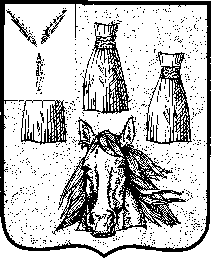 